.[1-8]	DWIGHTS ( R ) – HEEL TOUCHES FWD ( R )  - SIDE[9-16]      [ CROSS ( L ) – SIDE ( R ) ] x2 – HEEL TOUCHES FWD ( L ) – FLICK[17-24]    STEP LOCK STEP – HOLD – ½ TURN LEFT – HOOK – ½ TURN LEFT – HOOK[25-32]    ROCK FWD (R ) – ½ TURN RIGHT with TOE STRUT ( x2 ) – ROCK BWD ( R )[33-40] ¼ TURN RIGHT & SLOW VAUDEVILLE – HOOK ( R ) – DIAGONAL STEP LOCK STEP – POINT ( L )[41-48]    ROLLING VINE 1 ¼ TURN LEFT – KICK DIAGONAL ( L ) – HOOK – ¼ TURN LEFT & KICK DIAGONAL – HOOK[49-56]    ¼ TURN LEFT & STEP LOCK STEP – HOLD – DIAGONAL HITCH & SLAP KNEE[57-64]    KICK FWD ( R ) – CROSS – UNWIND ½ TURN LEFT – HOLD – TOE TOUCH IN PLACE ( R-L )REPEAT AGAIN AND ENJOY ITTAG: Add 16 steps to finish the 2ond wall ( facing 12.00 )[1-8]        DWIGHTS ( R ) – JAZZ BOX[9-16]      DWIGHTS ( L ) – JAZZ BOXOPTIONAL FINALFinishing the 6th wall, remain 3 beats:[1-3]        CROSS ( L ) – FULL TWIST TURN – SALUTEContact :  mjosufu@gmail.com -  zmariane@hotmail.comSmiley Face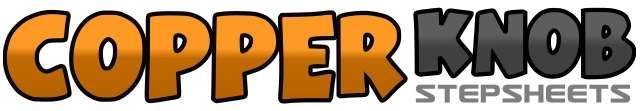 .......Count:64Wall:2Level:Intermediate.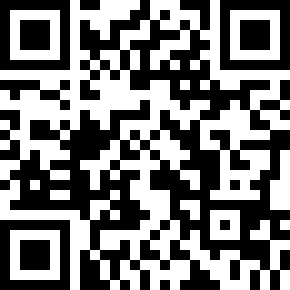 Choreographer:Mariane Zoghbi & Maria Jesús Osuna (ES) - May 2017Mariane Zoghbi & Maria Jesús Osuna (ES) - May 2017Mariane Zoghbi & Maria Jesús Osuna (ES) - May 2017Mariane Zoghbi & Maria Jesús Osuna (ES) - May 2017Mariane Zoghbi & Maria Jesús Osuna (ES) - May 2017.Music:Happy People - Little Big Town : (Album: The Breaker, 2017)Happy People - Little Big Town : (Album: The Breaker, 2017)Happy People - Little Big Town : (Album: The Breaker, 2017)Happy People - Little Big Town : (Album: The Breaker, 2017)Happy People - Little Big Town : (Album: The Breaker, 2017)........1-2Swiveling left toe to the right and touch right heel next to the left foot , swiveling left heel to the right and touch right toe next to the left foot3-4Swiveling left toe to the right and touch right heel next to the left foot , swiveling left heel to the right and touch right toe next to the left foot5-6Touch right heel to the left crossed over left , touch right heel forward on right diagonal7-8Touch right heel to the left crossed over left , step right to the right side1-2Step left to the right side crossed over right , step right to the right side3-4Step left to the right side crossed over right , step right to the right side5-6Touch left heel forward on left diagonal , touch left heel to the right crossed over right7-8Touch left heel forward on left diagonal , flick up back left1-2Step left forward , step right crossed behind left3-4Step left forward , hold5-6½ turn left  stepping right back , hook left behind right7-8½ turn left stepping left forward , hook right behind left1-2Step right forward , recover on left3-4½ turn right and toe touch right forward , drop right heel taking weight5-6½ turn right and toe touch left back , drop left heel taking weight7-8Step right backward , recover on left1-2¼ turn left and cross right foot over left , step left back and left      ( 09.00 )3-4Touch right heel forward on right diagonal , hook right behind left5-6Step right forward on right diagonal , step left crossed behind right7-8Step right forward on right diagonal , toe touch left back1-2¼ turn left stepping left forward , ½ turn right stepping right back3-4½ turn left stepping left forward , stomp right beside left    ( 06.00 )5-6Kick left forward on left diagonal , hook left over right7-8¼ turn left and kick left forward on left diagonal , hook left over right     ( 03.00 )1-2¼ turn left stepping left forward , step right crossed behind left     ( 12.00 )3-4Step left forward , hold5-6Raise the right knee forward and left and at the same time move the left hand forward until the palm hits the right knee ( we will keep the body upright ) , lower the right knee placing the right foot beside left7-8Raise the right knee forward and left and at the same time move the left hand forward until the palm hits the right knee ( we will keep the body upright ) , lower the right knee placing the right foot beside left1-2Kick right fwd , cross right over left  ( 2ª position locked )3-4½ turn left pivoting on balls of both feet , hold   ( 06.00 )5-6Toe touch right in place , right beside left7-8Toe touch left in place , left beside right1-2Swiveling left toe to the right and touch right heel next to the left foot , swiveling left heel to the right and touch right toe next to the left foot3-4Swiveling left toe to the right and touch right heel next to the left foot , swiveling left heel to the right and touch right toe next to the left foot5-6Cross right over left , step left back7-8Step right to the right side , toe touch left beside right1-2Swiveling right toe to the left and touch left heel next to the right foot , swiveling right heel to the left and touch left toe next to the right foot3-4Swiveling right toe to the left and touch left heel next to the right foot , swiveling right heel to the left and touch left toe next to the right foot5-6Cross left over right , step right back7-8Step left to the left side , toe touch right beside left1Cross right over left ( 2ond position locked )2360º turn left pivoting on balls of both feet ( at the end of the movement the left foot should be ahead of the right and the weight on right )3Slightly bend the left knee and raise the left heel while flexing the head and hold the wing of the hat with left fingers.